О внесении изменений в постановление администрации Моргаушского района Чувашской Республики от 14 октября 2015 года  № 902 «Об утверждении Положения о формировании муниципального заданияна оказание муниципальных услуг (выполнение работ) в отношении муниципальных учреждений Моргаушского района Чувашской Республики и финансового обеспечения выполнения муниципального задания»           В целях реализации мероприятий федерального проекта «Успех каждого ребенка» национального проекта «Образование», утвержденного протоколом президиума Совета при Президенте Российской Федерации по стратегическому развитию и национальным проектам от 3 сентября 2018 г. №10, Паспорта приоритетного проекта «Доступное дополнительное образование для детей», утвержденного протоколом президиума Совета при Президенте Российской Федерации по стратегическому развитию и национальным проектам от 30 ноября 2016 г. №11, распоряжения Кабинета министров Чувашской Республики от 15 августа 2019 г. № 737-р «О внедрении системы персонифицированного финансирования дополнительного образования детей в Чувашской Республике» администрация Моргаушского района постановляет:          1.  Внести следующие изменения в постановление администрации Моргаушского района Чувашской Республики от 14 октября 2015 года  № 902 «Об утверждении Положения о формировании муниципального задания на оказание муниципальных услуг (выполнение работ) в отношении муниципальных учреждений Моргаушского района Чувашской Республики и финансового обеспечения выполнения муниципального задания»  (далее - постановление):          1.1 в приложении к постановлению:    1.1.1 абзац первый пункта 1.2 дополнить словами следующего содержания: «Вышеуказанные показатели могут быть изменены путем формирования нового муниципального задания с учетом внесенных изменений»;   1.1.2 пункт 2.29 дополнить словами следующего содержания:         «При оказании муниципальным бюджетным или автономным учреждением Моргаушского района муниципальных услуг в рамках персонифицированного финансирования, объем субсидии может быть уменьшен (увеличен) в пределах лимитов бюджетных обязательств, доведенных органу, осуществляющему функции и полномочия учредителя, в случае, если фактические показатели объема муниципальных услуг, оказанных в рамках персонифицированного финансирования, уменьшились (увеличились) по сравнению с показателями объема,  запланированными в муниципальном задании».          2.   Настоящее постановление вступает в силу после  его официального опубликования.Глава  администрацииМоргаушского района Чувашской Республики                                Р.Н. Тимофеев                                                                      Исп. Ананьева Р.И.62-2-38Согласовано:Отдел организационно - кадрового, правового обеспечения и по работе с органами местного самоуправления:____________________________________________________________________________________________________________________________________________________________________________________________________________________________________________________________________________________Финансовый отдел:  ____________________________________________________________________________________________________________________________________________________________________________________________________________________________________________________________________________________Чăваш Республики                 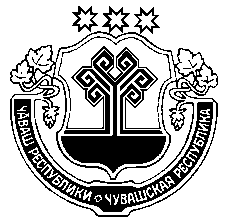    Муркаш районěн 	             администрацийě                         ЙЫШĂНУ                       _______    2019 с. №________                                   Муркаш сали                                                        Чувашская Республика Администрация Моргаушского районаПОСТАНОВЛЕНИЕ09.10.2019 с. №_1018       село Моргауши